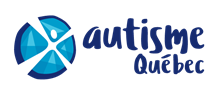 Inscription – Répits Asperger2019-2020Inscription – Répits Asperger2019-2020Inscription – Répits Asperger2019-2020IDENTIFICATIONIDENTIFICATIONIDENTIFICATIONIDENTIFICATIONNOM DU PARTICIPANT : DATE DE NAISSANCE : NOM DU PARENT :COORDONNÉES DU PARENT (courriel et téléphone) :NOM DU PARTICIPANT : DATE DE NAISSANCE : NOM DU PARENT :COORDONNÉES DU PARENT (courriel et téléphone) :NOM DU PARTICIPANT : DATE DE NAISSANCE : NOM DU PARENT :COORDONNÉES DU PARENT (courriel et téléphone) :NOM DU PARTICIPANT : DATE DE NAISSANCE : NOM DU PARENT :COORDONNÉES DU PARENT (courriel et téléphone) :CHOIX DES DATESCHOIX DES DATESCHOIX DES DATESCHOIX DES DATESDATESDATESCHOIX(Sélectionner les dates que vous désirez avoir)Je n’ai pas de préférence, mais j’aimerais avoir       répits.Je n’ai pas de préférence, mais j’aimerais avoir       répits.Je n’ai pas de préférence, mais j’aimerais avoir       répits.Je n’ai pas de préférence, mais j’aimerais avoir       répits.13 au 15 septembre13 au 15 septembre4 au 6 octobre4 au 6 octobre8 au 10 novembre8 au 10 novembre6 au 8 décembre6 au 8 décembre10 au 12 janvier10 au 12 janvier21 au 23 février21 au 23 février6 au 8 mars6 au 8 mars10 au 12 avril10 au 12 avril8 au 10 mai8 au 10 mai5 au 7 juin5 au 7 juinPAIEMENTPAIEMENTPAIEMENTPAIEMENTLes frais seront payés par : Je désire avoir un reçu :  Oui                    NonSi les frais sont payés par le CLSC, veuillez indiquer le nom de la personne à qui nous devrons faire parvenir la facturation. De plus, veuillez joindre les coordonnées complètes de votre CLSC. Il est important de l’inscrire même si c’est la même personne que l’an dernier.Retourner ce document avec la fiche d’information du participant (seulement si vous ne nous avez pas envoyé la fiche d’information pour l’inscription au camp d’été 2019) à l’adresse : services@autismequebec.orgLes frais seront payés par : Je désire avoir un reçu :  Oui                    NonSi les frais sont payés par le CLSC, veuillez indiquer le nom de la personne à qui nous devrons faire parvenir la facturation. De plus, veuillez joindre les coordonnées complètes de votre CLSC. Il est important de l’inscrire même si c’est la même personne que l’an dernier.Retourner ce document avec la fiche d’information du participant (seulement si vous ne nous avez pas envoyé la fiche d’information pour l’inscription au camp d’été 2019) à l’adresse : services@autismequebec.orgLes frais seront payés par : Je désire avoir un reçu :  Oui                    NonSi les frais sont payés par le CLSC, veuillez indiquer le nom de la personne à qui nous devrons faire parvenir la facturation. De plus, veuillez joindre les coordonnées complètes de votre CLSC. Il est important de l’inscrire même si c’est la même personne que l’an dernier.Retourner ce document avec la fiche d’information du participant (seulement si vous ne nous avez pas envoyé la fiche d’information pour l’inscription au camp d’été 2019) à l’adresse : services@autismequebec.orgLes frais seront payés par : Je désire avoir un reçu :  Oui                    NonSi les frais sont payés par le CLSC, veuillez indiquer le nom de la personne à qui nous devrons faire parvenir la facturation. De plus, veuillez joindre les coordonnées complètes de votre CLSC. Il est important de l’inscrire même si c’est la même personne que l’an dernier.Retourner ce document avec la fiche d’information du participant (seulement si vous ne nous avez pas envoyé la fiche d’information pour l’inscription au camp d’été 2019) à l’adresse : services@autismequebec.org